– CURRICULUM VITAE –RADNO  ISKUSTVO
Rad na sastavljanju podnesaka u vanparničnom sudskom postupku iz oblasti stambenih odnosa, uz pomoć advokata i prisustvo ročistima. 
OBRAZOVANJE(2008.–2016.) Pravni fakultet Univerziteta u Beogradu. Prosečna ocena: 7.54                        Smer: poslovno–pravni(2004.–2008.) Četrnaesta beogradska  gimnazija /prirodno-matematicki smer/
(1996.–2004.) OŠ Jovan MiodragovićLIČNE I  PROFESIONALNE VEŠTINE–MS Office ( Word, Excel, Power Point,Outlook )– Komunikativnost
– Retorika i elokventnost
– Uspešnost u pregovaranju
– Sposobnost brzog usvajanja znanja i logičkog zaključivanja 
– Snalažljivost– Strpljivost
– Temeljnost– Odlučnost
– Istrajnost i upornost prilikom obavljanja radnih zadataka– Analitičko razmišljanje
– Timski igrač, pozitivnog stava i borbenog duha
– Ambicioznost
– Odgovoran pristup radu
– Prilagodljivost novim ljudima i okolnostima
– Vozačka dozvola B kategorije

JEZICI
Srpski – maternjiEngleski – napredni (Sertifikat Instituta za strane jezike)
Francuski – napredni
     LIČNE INFORMACIJEIme: Nikolić Nada                                    Adresa:Njegoševa 71.11000 Beograd, Srbija Telefon: +381 69/ 179-27-61Email: npnikolic22@gmail.com Datum rođenja: 06.09.1989.Državljanstvo: Srpsko


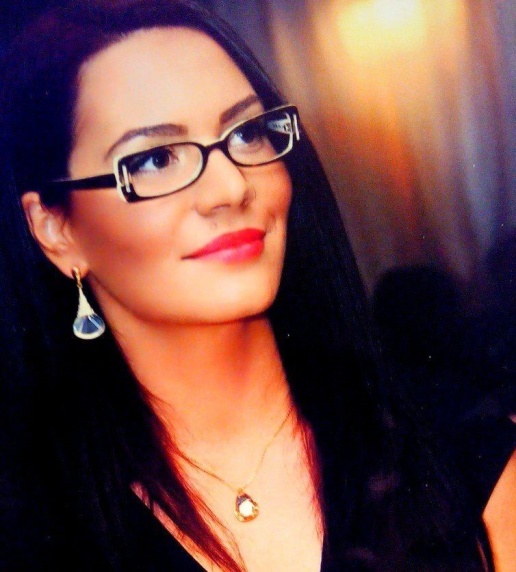 